Inglés 7° básico / Unidad 4 / OA10;7 / Actividad 2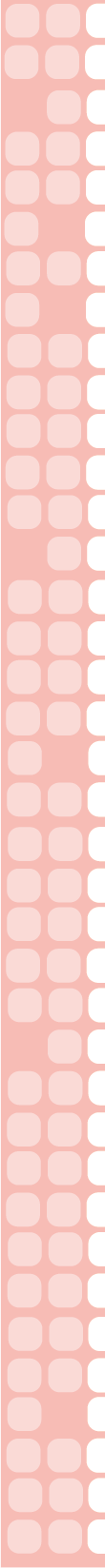 El docente escribe las palabras destroy, forest, endangered, habitat en elpizarrón y pide a los estudiantes que comenten acerca de qué se tratará elartículo que leerán. Guiándolos con preguntas, les pide que imaginen dóndepuede ocurrir, a quién le puede ocurrir, cuál será el problema descrito, etc.Luego leen un artículo acerca de la destrucción del hábitat de animales yplantas. A continuación, el profesor les pide que inventen preguntas acercadel artículo. Una vez terminadas, se las intercambian con un compañero ydeben responderlas en forma oral.® Ciencias Naturales 3° básico (OA 4). IDIOMA EXTRANJERO: INGLÉS | Programa de Estudio | 7° básico